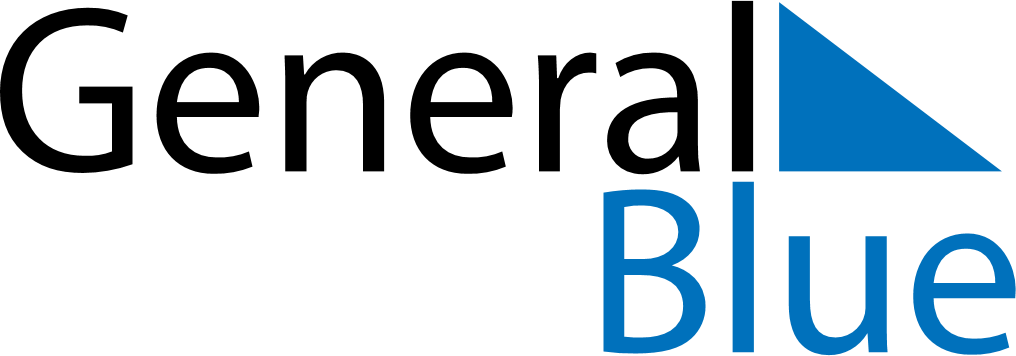 January 2019January 2019January 2019Christmas IslandChristmas IslandSUNMONTUEWEDTHUFRISAT12345New Year’s Day67891011121314151617181920212223242526Australia Day2728293031